النص :في مدينة فلورنسا 1  كانت الحافلةُ مكتظة بالمنتقلين صَبَاحًا إلى أعمالهم رجالاً و نسَاءً و صِغَارًا في أيديهم المحافظُ و الحقائِبُ ، فَتَرَى البَعْضَ مِنْهُمْ يَسْتَرِقُ نَظَرَات إلى كتاب مفْتُوح نِصْفِ فَتْحَة و تَرَى البَعْضَ الأخَرَ يُردَّدَ غَيْبًا قصائِدَ كُنّا نَسْمَعُ كَلِمات متقطّعة منها .[وَ تَقِفُ الحافِلَةُ عِنْدَ المحطّات ، فَتَفْرِغُ في لَحْظة ، و تمتلئ في لَحْظة ، و لا تَسْمعُ تأفّفًا في               5 الزوايَا ، و لا تَقَعُ عَيْنَيْكَ على مُسافر يُحيّي صديقًا بصوْت مُرْتَفِع ، وَ لَا تَرى من يَتجرّأُ على تَدْخِينِ سيجَارة أو يُحاوِلُ اِزاحَتَكَ عنْ مَكانِك و الجُلُوسِ فيهِ]. فَكأنّكَ في مَعْبَد يَسُودُهُ الهدُوءُ و النظامُ . كُلّ شيء يَسيرُ دَاخِلَ الحافِلَةِ بدُونِ مُصادمَات ، يَصْعَدُ الناسُ مِنَ الوَراءِ و يَنْزِلُ مَنْ يَرْغَبُ في النُّزُولِ مِنَ الأمامِ و القَاعِدةُ لا تُخالَفُ .وَقَفَتِ الحَافِلَةُ فِي سَاحَة كَبيرَة ، وَنَزَلْنَا إلى الرّصيفِ ، و الحَرَكَةُ دَائِمَةٌ ، كُلّ يَسِيرُ فِي وِجْهَتِهِ : 10 لَا تَجَمّعَات ... وَ لَا صِياَح ... وَ لَا أحاديثَ بيْنَ المارّةِ ... و لَا اِصْطِدَامَ بَيْنَ ذاهِب و آت ... وَ لَا نِقاش بين شُرطيّ و سَائق ... و لَا مُنَبّهات وَ لَوْ كَانتْ ضعيفة ، إنّهَا المدينَةُ ، إنّهَا المدَنِيّةُ .ميخائيل معوّض القراءة و الفهم :1) أ- اِشْرَحْ المفردات التالية :يَسْتَرِقُ النظر(س2)  :..................... يَسُودهُ (س6):................غَيْبًا (س3):..............    ب- اِيتِ بأضداد العبارات التالية :مُكْتظّة (س1):................يتجرّاُ(س5) :................... دائمةٌ(س9) :........................2) قسّم النصّ إلى ثلاثة مَقاطِعَ وفق معيار تعدد الموصوفات ...............................................................................................................................................................................................................................................................................................................................3) أكمل الجدول التالي : 4) لم شبه الكاتب الحافلة بالمعبد ؟ ماهو وجه الشبه بينهما ؟..........................................................................................................5) تواترت الجمل المنفية في الفقرتين الثانية و الثالثة لوصف أهل فلورنسا ، اِستخرج ثلاث خصال منها :..........................................................................................................6) كيف بدت لك علاقة الواصف بالموصوف ؟ علّل إجابتك .........................................................................................................المكتسبات اللغوية :الإعراب :1) قسّم الفقرة الواردة بين مُعقفين إلى جُملٍ بوضع علامة# عند نهاية كل جملة. 2) حَدّد في الجملة التالية كُلّا من النواة الإسنادية الأساسية و النواة الإسنادية الفرعيّة .تَرَى البَعْضَ مِنْهُمْ يَسْتَرِقُ النّظراتَ إلى كتابٍ مَفْتُوح نصْفَ فَتْحَةٍ .+ النواة الإسنادية الأساسية : .........................................................................+ النواة الإسنادية الفرعية : ..........................................................................3) أدرُس وظيفة ما تحته سَطْرٌ و حدّد شكلهُ النحوي .4)أ) اِجْعَلْ الجُمْلَةَ البسيطة التالية مُركّبةً مُتصرّفًا فيما سُطّرَ.كانت الحافلةُ مكتظة بالمنتقلين صَبَاحًا إلى أعمالهم ...........................................................................................................ب) اِجْعَلْ الجُملَةَ المُركّبة التالية بَسيطةً مُتصرّفًا فيما سُطّر .لَا تَرَى مَن يَتجرّأ على تدخين سيجارةٍ ...........................................................................................................5) عوّض المشتقات  التي تحتها سَطْر بمركبات موصولية .يُحاوِلُ اِزاحَتَكَ عنْ مَكانِك ...........................................................................................................لاَ تَسْمَعُ تأفُّفًا في الزّوَاَيَا ...........................................................................................................6) حلّل الجملة التالية تَحْلِيلًا نَحْوِيًا كَامِلًا مُعْتَمِدًا طريقة الصناديق .كَأنّكَ في مَعْبَدٍ يَسُودُهُ الهُدُوءُ و النّظامُ الصّرْف :1) اِسْتَخْرِجْ منَ النصّ أفْعَالًا مزيدةً مُطابقة للأوْزان التالية ، ثُمّ أكْمِلْ الجَدْوَلَ .2) أ) تَرَى البَعْضَ مِنْهُمْ يَسْتَرِقُ نَظَرَاتٍ إلى كِتَابٍ مفتوحٍ .عوّض البعض منهُم بالبعْضَ مِنْهُنّ و غَيّر مَا يَجِبُ تَغْييرُهُ ...........................................................................................................ب) رَدَّدَ البَعضُ قصائِدَ مَعْرُوفَةَ .عوّض البعْضُ بهما مؤنّث و صرّف في زمن الماضي ...........................................................................................................الانتاج : واصل الراوي رِحْلَتَهُ إلى "بَاليرمو" فطاب لهُ المُقامُ فيها ، صِف على لسانهِ جمال هذه المدينة و ما تتميز به من مواقع تاريخية و مشاهد طبيعية موظفًا أفعَالًا مزيدة و مركبات موصولية حرفية و إسمية .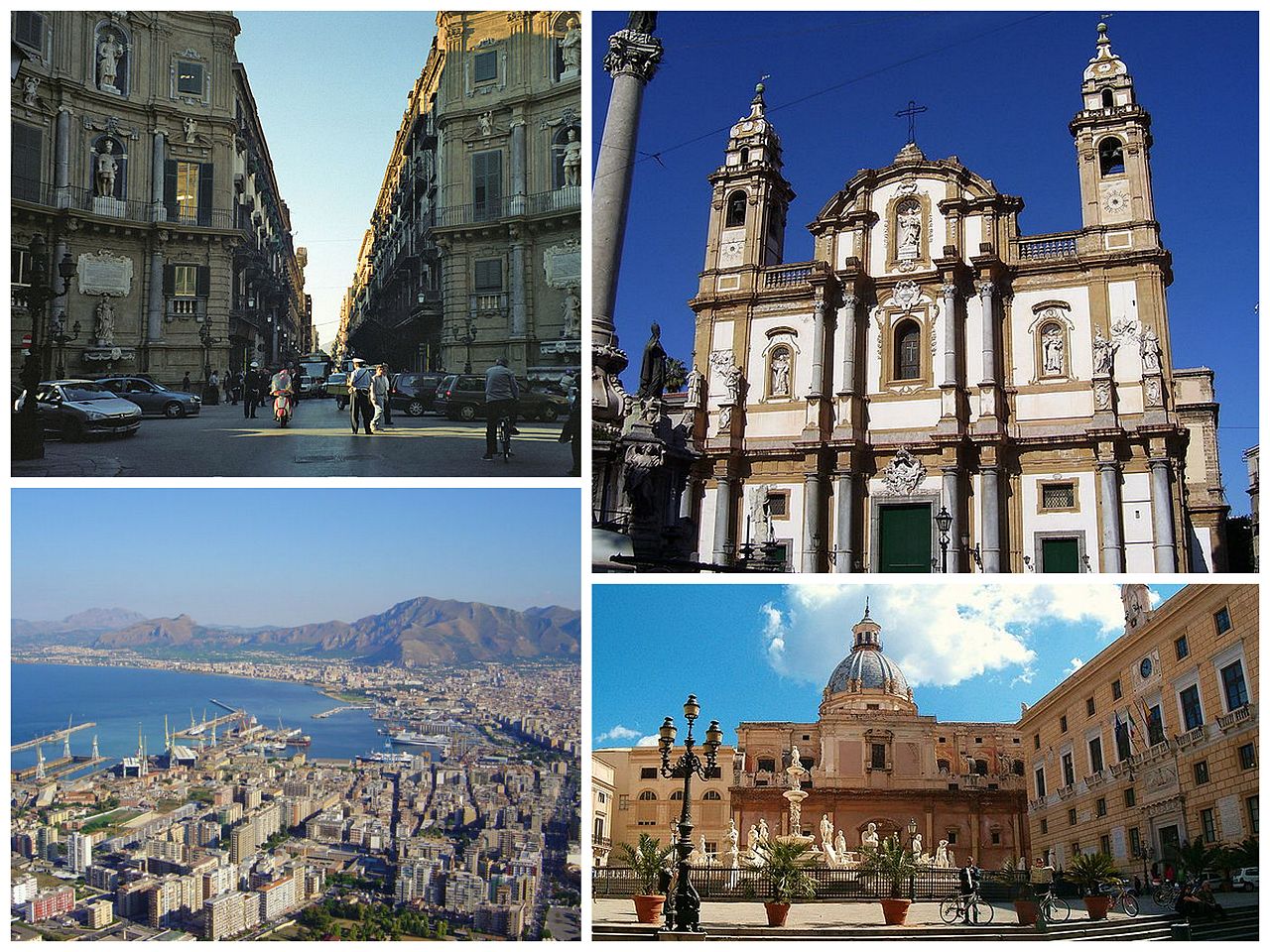 الأستاذ : المستوى : ثامنة أساسي 1 تدريب على دراسة النص عدد 01 إعدادية إبن سينا جربة السنة الدراسية : 2015/2016 تعريفُ الكاتب : أديب لُبناني من مواليد 1918 ، تقلّد العديد من الوظائف في الرهبانية و سُمّي كاهنًا ، لهُ العديد من المؤلّفات في الرواية و المسرحية و القصة القصيرة و الرحلة من أشهر كتاباته  ( على دروب الجمال / الخطيئة البيضاء/ أنا و الحرب / خطى في الفراغ ) 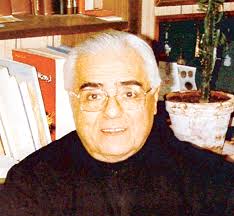 فلورنسا : مدينة إيطالية ، تَقَعُ في الجزء الشمالي من وسط إيطاليَا ، أشتهرتْ باِعتبارها واحة من أجمل و أهم المدن في العالم .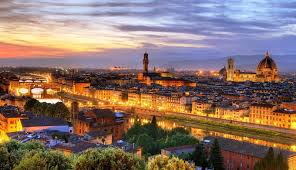 الموصوف في الفقرة الأولى الصفات قناة الوصف نظام الوصف أساليب الوصف المكوّنوظيفتهُ النحوية شَكْلُهُ النحوي + لَا تَرَى مَن يَتجرّأ على تدخين سيجارةٍ .+ يَنْزِلُ مَنْ يَرْغَبُ في النُّزُولِ مِنَ الأمامِ .+ ترى البعض الأخر يُردّدُ غيْبًا قصائدَ.الأوزان الفعل المزيد الجذر اِسْتَفْعَلَفَعَّلَتَفَعَّلَ     فاكهة الدرس : اكترى رجل دارا فوجد سقفها يفرقع، فأخبر صاحبها بذلك فأجابه: لا تخف إنّه يسبّح. فقال: أخاف أن يدركه الخشوع فيسجد.        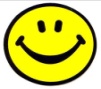 